IntroductionThis declaration is required to be answered by company director, senior manager, authorised officer, personal legal representative, Money Laundering Reporting Officer (‘MLRO’), or Nominated Officer as applicable. This means the customer will answer the questionnaire at an ultimate parent/head office & subsidiary level for which any branches would be considered covered by that parent/subsidiary dec.Entity & OwnershipAuthorised Officer Details – Preferably MLRO/Nominated OfficerBranches/ShopfrontsMLRO/Nominated Officer Questions Please attach a copy of your AML/CTF program/policy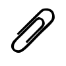 Money Flows - OutboundMoney Flows - InboundQuestionnaire If the answer is “Yes”, to any of the questions above, please provide a detailed explanation below and if necessary, on a separate sheet and attach to this form.PERSONAL DATA PRIVACY NOTICEThe personal data that you have provided, and that of your company, will be recorded, stored and used in accordance with the requirements of the respective local Data Protection Regulation and used in accordance with section 8 of the VivaWallet Terms and Conditions. DECLARATION STATEMENTI, the undersigned Officer/Director/Owner/Shareholder/Manager/Legal Representative certify that I have read and understood this declaration, that the answers provided are complete and correct to my honest belief, truthfully and accurately all the questions in this questionnaire. I attest that all documentation and information provided to VivaWallet is truthful and accurate. I understand that, VivaWallet may verify the information that I have provided, and I consent to VivaWallet making enquiries relating to the answers I have provided. This may include the use of third parties and external sources and searches to verify. I further understand that any inaccuracies or misrepresentations may impact the continuing relationship between VivaWallet and our Company. I undertake that we will promptly notify VivaWallet of any changes in the information provided. I certify that I am authorized to execute this declaration on behalf of the Company. If applicable, please attach authority appointing the Legal RepresentativeDetailsAttachResponse1.1Legal Name1.2Trade Name1.3Type of Legal Entity1.4Country of incorporation1.5Date of incorporation1.6Registered Address1.7Website1.8Name of the key Regulatory Authority1.9Registration Number at the key Regulatory Authority’s Register1.10Registration Number at the competent Trade or Company RegisterEvidence DetailsResponse2.1Name of person completing this questionnaire2.2Reference Number (Individual)2.3Position2.4Residential address2.5Nationality2.6Date of Birth2.7Contact Number2.8Email address3.a. Branch Location(complete as appropriate):3.b. Address (keep and complete as appropriate)3.c. Principal/Agent/Sub Agent status (complete as appropriate):3.d Services Requested by Viva Wallet (keep the ones applicable)(Eg. London)(Eg, Trafalgar Square, Charing Cross, London WC2N 5DN)(Principal, Agent, Sub-agent)Cards Acquiring / Fund Transfers / Card Issuing3.13.23.3QuestionResponse4.1Which existing bank accounts in the country you operate in do you hold?4.2Does the MSB use bank accounts in third countries, if so which ones and where (or is it part of a network)?4.3When was your AML/CTF program last reviewed?4.4How often is your AML/CTF program reviewed?4.5Have you performed an AML/CTF risk assessment of your organisation, if so when?4.6What limits are imposed on transactions under your AML program?4.7Does the company have a monitoring system to detect suspicious activity?4.8How many people analyse transactional activity/is this function outsourced?4.9Does your institution provide AML training to new and existing employees? If this is provided by a principal or external agency, please detail here.Country%Volume Out (€)Volume Out (Freq)5.1Country%€5.2Country%€5.3Country%€5.4Country%€5.5Country%€Country%Volume In (€)Volume In (Freq)6.1Country%€6.2Country%€6.3Country%€6.4Country%€6.5Country%€QuestionQuestionYesNo7.1Has any director, manager, authorised officer/signatory, or shareholder of the company previously held a position of ownership or control in another business subject to money laundering regulations?Has any director, manager, authorised officer/signatory, or shareholder of the company previously held a position of ownership or control in another business subject to money laundering regulations?7.2Has any director, manager, authorised officer/signatory, or shareholder of the company ever been charged or convicted of any offence including but not limited to:Has any director, manager, authorised officer/signatory, or shareholder of the company ever been charged or convicted of any offence including but not limited to:7.2.1•Aiding and abetting tax evasion, fraud, dishonesty, breach of trust or tax offences, in any country, including any conviction relating to financial crime?7.2.2•been declared bankrupt, or entered into any compromise with creditors or liquidators (voluntary or involuntary) related to bankruptcy or insolvency or are you, a director or manager currently the subject of bankruptcy proceedings actual, pending or threatened?7.2.3•failed to satisfy a judgment debt under a Court Order made in any country within one year of the order being enforced?7.2.4•disqualified, restricted or sanctioned, in any country, by a Court, from acting in the capacity of a director of a company, a member of management of a company or conducting in the affairs of any limited company or other legal entity?7.2.5•prohibited, suspended or refused the right in any country, to carry on any trade, business or profession for which a specific license, registration or other authority is required?7.2.6•disqualified, restricted or sanctioned by the Financial Conduct Authority or equivalent regulator abroad?7.3Has any director, manager, authorised officer/signatory, or shareholder of the company previously violated any laws regarding issues like Bribery, Terrorism Fraud etc.?Has any director, manager, authorised officer/signatory, or shareholder of the company previously violated any laws regarding issues like Bribery, Terrorism Fraud etc.?ExplanationName of Individual:Name of Individual:Name of Individual:<Insert Name><Insert Name>Position:<Insert Position><Insert Position><Insert Position><Insert Position>Phone Number:Phone Number:<Insert Number><Insert Number>Email Address:<Insert Email Address>Name of Legal Representative: <Insert Name/Law Firm>Name of Legal Representative: <Insert Name/Law Firm>Phone Number:<Insert Number>Email Address:<Insert Email Address>